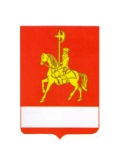 АДМИНИСТРАЦИЯ КАРАТУЗСКОГО РАЙОНАПОСТАНОВЛЕНИЕ           О внесении изменений в муниципальную программу «Развитие системы образования Каратузского района» В соответствии со ст. 179 Бюджетного кодекса Российской Федерации, ст. 26, 27.1 Устава муниципального образования «Каратузский район», постановлением администрации Каратузского района от 29.07.2013 № 738-п «Об утверждении Порядка принятия решений о разработке муниципальных программ Каратузского района, их формирование и реализации» ПОСТАНОВЛЯЮ:Внести в муниципальную программу «Развитие системы образования Каратузского района», утвержденную постановлением администрации Каратузского района № 1162-п от 11.11.2013 года (в редакции от 13.10.2020 г. № 877-п) следующие дополнения:1.1. В паспорте программы «Развитие системы образования Каратузского района», в раздел 3 «Приоритеты и цели социально-экономического развития» системы дополнительного образования дополнить краткой характеристикой задач в области персонифицированного финансирования дополнительного образования детей дополнить следующим пунктом:«В целях реализации мероприятий федерального проекта «Успех каждого ребенка» национального проекта «Образование», утвержденного протоколом президиума Совета при Президенте Российской Федерации по стратегическому развитию и национальным проектам от 03.09.2018 г. №10, в целях обеспечения равной доступности качественного дополнительного образования в Каратузском районе реализуется система персонифицированного финансирования дополнительного образования детей, подразумевающая предоставление детям сертификатов дополнительного образования. С целью обеспечения использования сертификатов дополнительного образования Управление образования администрации Каратузского района руководствуется региональными Правилами персонифицированного финансирования дополнительного образования детей и ежегодно принимает программу персонифицированного финансирования дополнительного образования детей в Каратузском районе»».1.2. В паспорте программы «Развитие системы образования Каратузского района», в раздел 4 «Прогноз конечных результатов муниципальной программы» дополнить следующим показателем: «Доля детей в возрасте от 5 до 18 лет, использующих сертификаты персонифицированного финансирования дополнительного образования» в период с 2020 до 2030 на уровне 25%, характеризующий степень внедрения механизма персонифицированного финансирования и доступность дополнительного образования».1.3. Подпрограмму 1 «Развитие дошкольного, общего и дополнительного образования детей» дополнить основным мероприятием: «Обеспечение функционирования системы персонифицированного финансирования, обеспечивающей свободу выбора образовательных программ, равенство доступа к дополнительному образованию детей».1.4. Приложение к паспорту программы «Развитие системы образования Каратузского района изложить в следующей редакции согласно приложению № 1 к настоящему постановлению.1.5. Приложение № 1 к подпрограмме 1 «Развитие дошкольного, общего и дополнительного образования детей», реализуемой в рамках муниципальной программы  «Развитие системы образования Каратузского района» изложить в следующей редакции согласно приложению № 2 к настоящему постановлению.1.6. Приложение № 2 к подпрограмме 1 «Развитие дошкольного, общего и дополнительного образования детей», реализуемой в рамках муниципальной программы  «Развитие системы образования Каратузского района» изложить в следующей редакции согласно приложению № 3 к настоящему постановлению.2.Контроль за исполнением настоящего постановления возложить на       А.А. Савина, заместителя главы района по социальным вопросам.3. Постановление вступает в силу в день, следующий за днем его официального опубликования в периодическом печатном издании «Вести муниципального образования «Каратузский район».Глава района                                                                                        К.А. ТюнинПриложение № 1 к Постановлению администрации Каратузского района от 28.10.2020 № 942-пПриложение к паспорту муниципальной программы «Развитие системы образования Каратузского района»Перечень целевых показателей муниципальной программы «Развитие системы образования Каратузского района» с указанием планируемых к достижению значений в результате реализации муниципальной программыПриложение № 2 к Постановлению администрации Каратузского района от 28.10.2020 № 942-пПриложение  1 к подпрограмме 1 «Развитие дошкольного, общего и дополнительного образования детей», реализуемой в рамках муниципальной программы «Развитие системы образования Каратузского  района» Перечень и значения показателей результативности подпрограммы 1 «Развитие дошкольного, общего и дополнительного образования детей» муниципальной программы Каратузского района «Развитие системы образования Каратузского района»28.10.2020с. Каратузское          № 942-п № п/пЦели, целевые показатели муниципальной программыЕдиница измеренияГод, предшествующий реализации муниципальной программыГоды реализации муниципальной программыГоды реализации муниципальной программыГоды реализации муниципальной программыГоды реализации муниципальной программыГоды реализации муниципальной программыГоды реализации муниципальной программы№ п/пЦели, целевые показатели муниципальной программыЕдиница измеренияГод, предшествующий реализации муниципальной программытекущий финансовый годочередной финансовый годпервый год планового периодавторой год планового периодагоды до конца реализации муниципальной программы в пятилетнем интервалегоды до конца реализации муниципальной программы в пятилетнем интервале№ п/пЦели, целевые показатели муниципальной программыЕдиница измеренияГод, предшествующий реализации муниципальной программы20192020202120222025203012345678910Цель: создание условий для обеспечения доступности качественного образования, соответствующего потребностям граждан и перспективным задачам развития экономики Каратузского районаЦель: создание условий для обеспечения доступности качественного образования, соответствующего потребностям граждан и перспективным задачам развития экономики Каратузского районаЦель: создание условий для обеспечения доступности качественного образования, соответствующего потребностям граждан и перспективным задачам развития экономики Каратузского районаЦель: создание условий для обеспечения доступности качественного образования, соответствующего потребностям граждан и перспективным задачам развития экономики Каратузского районаЦель: создание условий для обеспечения доступности качественного образования, соответствующего потребностям граждан и перспективным задачам развития экономики Каратузского районаЦель: создание условий для обеспечения доступности качественного образования, соответствующего потребностям граждан и перспективным задачам развития экономики Каратузского районаЦель: создание условий для обеспечения доступности качественного образования, соответствующего потребностям граждан и перспективным задачам развития экономики Каратузского районаЦель: создание условий для обеспечения доступности качественного образования, соответствующего потребностям граждан и перспективным задачам развития экономики Каратузского районаЦель: создание условий для обеспечения доступности качественного образования, соответствующего потребностям граждан и перспективным задачам развития экономики Каратузского районаОхват детей дошкольными образовательными организациями (отношение численности детей в возрасте от 0 до 3 лет, посещающих дошкольные образовательные организации, к общей численности детей в возрасте от 0 до 3 лет)%21,429,833,733,934,034,535,9Доля детей в возрасте 1-6 лет, получающих дошкольную образовательную услугу и (или услугу по содержанию в муниципальных образовательных учреждениях в общей численности детей в возрасте 1-6 лет)%58,461,362,063,765,467,970,0Доля выпускников государственных (муниципальных) общеобразовательных организаций, не сдавших единый государственный экзамен, в общей численности выпускников государственных (муниципальных) общеобразовательных организаций%5,84,74,53,82,52,01,5Удельный вес численности детей, получающих услуги дополнительного образования, в общей численности детей в возрасте от 5 до 18 лет (не включая 18 лет)%94,580,4480,58181,381,582,0Доля детей в возрасте от 5 до 18 лет, использующих сертификаты персонифицированного финансирования дополнительного образования%0025,025,025,025,025,0Доля муниципальных образовательных организаций, подведомственных Управлению образованию, соответствующих современным требованиям, в общем количестве муниципальных образовательных организаций%75,476,176,577,077,578,080,0Удельный вес численности педагогических работников в возрасте до 35 лет в общей численности педагогических работников общеобразовательных организаций, расположенных на территории Каратузского района%22,723,423,624,024,324,524,8Доля общеобразовательных организаций, в которых создана универсальная безбарьерная среда, для инклюзивного образования детей-инвалидов, в общем количестве общеобразовательных организаций%6,97,715,419,223,526,033,0Цель: создание условий для поддержки детей-сирот, детей, оставшихся без попечения родителей, отдых и оздоровление детей в летний периодЦель: создание условий для поддержки детей-сирот, детей, оставшихся без попечения родителей, отдых и оздоровление детей в летний периодЦель: создание условий для поддержки детей-сирот, детей, оставшихся без попечения родителей, отдых и оздоровление детей в летний периодЦель: создание условий для поддержки детей-сирот, детей, оставшихся без попечения родителей, отдых и оздоровление детей в летний периодЦель: создание условий для поддержки детей-сирот, детей, оставшихся без попечения родителей, отдых и оздоровление детей в летний периодЦель: создание условий для поддержки детей-сирот, детей, оставшихся без попечения родителей, отдых и оздоровление детей в летний периодЦель: создание условий для поддержки детей-сирот, детей, оставшихся без попечения родителей, отдых и оздоровление детей в летний периодЦель: создание условий для поддержки детей-сирот, детей, оставшихся без попечения родителей, отдых и оздоровление детей в летний периодЦель: создание условий для поддержки детей-сирот, детей, оставшихся без попечения родителей, отдых и оздоровление детей в летний периодЦель: создание условий для поддержки детей-сирот, детей, оставшихся без попечения родителей, отдых и оздоровление детей в летний периодДоля детей-сирот, детей оставшихся без попечения родителей, обеспеченных жилым помещением в общей численности детей, подлежащих обеспечению жильем%18,1827,028,829,029,529,730,0Цель: создание условий для отдыха и оздоровления детей в летний периодЦель: создание условий для отдыха и оздоровления детей в летний периодЦель: создание условий для отдыха и оздоровления детей в летний периодЦель: создание условий для отдыха и оздоровления детей в летний периодЦель: создание условий для отдыха и оздоровления детей в летний периодЦель: создание условий для отдыха и оздоровления детей в летний периодЦель: создание условий для отдыха и оздоровления детей в летний периодЦель: создание условий для отдыха и оздоровления детей в летний периодЦель: создание условий для отдыха и оздоровления детей в летний периодЦель: создание условий для отдыха и оздоровления детей в летний периодДоля оздоровленных детей школьного возраста%78,093,093,593,894,094,094,0№п/пЦель, показатели результативности ЕдиницаизмеренияИсточник информацииГоды реализации подпрограммыГоды реализации подпрограммыГоды реализации подпрограммыГоды реализации подпрограммы№п/пЦель, показатели результативности ЕдиницаизмеренияИсточник информациитекущий финансовый годочередной финансовый год1-й год планового периода2-й год планового периода№п/пЦель, показатели результативности ЕдиницаизмеренияИсточник информации201920202021202212345678Цель: обеспечение в системе дошкольного, общего и дополнительного образования равных возможностей для современного качественного образованияЦель: обеспечение в системе дошкольного, общего и дополнительного образования равных возможностей для современного качественного образованияЦель: обеспечение в системе дошкольного, общего и дополнительного образования равных возможностей для современного качественного образованияЦель: обеспечение в системе дошкольного, общего и дополнительного образования равных возможностей для современного качественного образованияЦель: обеспечение в системе дошкольного, общего и дополнительного образования равных возможностей для современного качественного образованияЦель: обеспечение в системе дошкольного, общего и дополнительного образования равных возможностей для современного качественного образованияЦель: обеспечение в системе дошкольного, общего и дополнительного образования равных возможностей для современного качественного образованияЗадача № 1 Развитие системы дошкольного образования, соответствующего федеральному государственному образовательному стандарту дошкольного образованияЗадача № 1 Развитие системы дошкольного образования, соответствующего федеральному государственному образовательному стандарту дошкольного образованияЗадача № 1 Развитие системы дошкольного образования, соответствующего федеральному государственному образовательному стандарту дошкольного образованияЗадача № 1 Развитие системы дошкольного образования, соответствующего федеральному государственному образовательному стандарту дошкольного образованияЗадача № 1 Развитие системы дошкольного образования, соответствующего федеральному государственному образовательному стандарту дошкольного образованияЗадача № 1 Развитие системы дошкольного образования, соответствующего федеральному государственному образовательному стандарту дошкольного образованияЗадача № 1 Развитие системы дошкольного образования, соответствующего федеральному государственному образовательному стандарту дошкольного образования1.1Отношение численности детей в возрасте от 3 до 7 лет, получающих дошкольное образование в текущем году, к сумме численности детей в возрасте от 3 до 7 лет, получающих дошкольное образование в текущем году, и численности детей 
в возрасте от 3 до 7 лет, находящихся в очереди на получение 
в текущем году дошкольного образования (на начало года)%Ведомственная отчетность100,0100,0100,0100,01.2Удельный вес воспитанников дошкольных образовательных организаций, расположенных на территории Каратузского района, обучающихся по образовательным программам, соответствующим требованиям стандартов дошкольного образования, в общей численности воспитанников дошкольных образовательных организаций, расположенных на территории Каратузского района (на конец года)%Ведомственная отчетность100,0100,0100,0100,01.3Отношение среднемесячной заработной платы педагогических работников государственных (муниципальных) дошкольных образовательных организаций к средней заработной плате работников сферы общего образования Каратузского районабезмерная величинаВедомственная отчетность93,6101,1100,0100,01.4Доля педагогических и руководящих работников государственных (муниципальных) дошкольных образовательных организаций, прошедших в течение последних 3 лет повышение квалификации или профессиональную переподготовку, в общей численности педагогических и руководящих работников дошкольных образовательных организаций%Ведомственная отчетность100,0100,0100,0100,01.5Удельный вес численности штатных педагогических работников дошкольных образовательных организаций со стажем работы менее 10 лет в общей численности штатных педагогических работников дошкольных образовательных организаций%Ведомственная отчетность58,760,462,763,01.6Охват детей дошкольными образовательными организациями (отношение численности детей в возрасте от 0 до 3 лет, посещающих дошкольные образовательные организации, к общей численности детей в возрасте от 0 до 3 лет)%Ведомственная отчетность29,833,733,934,01.7Доля детей в возрасте 1-6 лет, получающих дошкольную образовательную услугу и (или услугу по содержанию в муниципальных образовательных учреждениях в общей численности детей в возрасте 1-6 лет)%Ведомственная отчетность61,362,063,765,4Задача № 2 Развитие системы общего образования, соответствующей федеральным государственным стандартам начального общего, основного общего, среднего общего образования, федеральным государственным стандартам ОВЗЗадача № 2 Развитие системы общего образования, соответствующей федеральным государственным стандартам начального общего, основного общего, среднего общего образования, федеральным государственным стандартам ОВЗЗадача № 2 Развитие системы общего образования, соответствующей федеральным государственным стандартам начального общего, основного общего, среднего общего образования, федеральным государственным стандартам ОВЗЗадача № 2 Развитие системы общего образования, соответствующей федеральным государственным стандартам начального общего, основного общего, среднего общего образования, федеральным государственным стандартам ОВЗЗадача № 2 Развитие системы общего образования, соответствующей федеральным государственным стандартам начального общего, основного общего, среднего общего образования, федеральным государственным стандартам ОВЗЗадача № 2 Развитие системы общего образования, соответствующей федеральным государственным стандартам начального общего, основного общего, среднего общего образования, федеральным государственным стандартам ОВЗЗадача № 2 Развитие системы общего образования, соответствующей федеральным государственным стандартам начального общего, основного общего, среднего общего образования, федеральным государственным стандартам ОВЗ2.1Доля государственных (муниципальных) образовательных организаций, реализующих программы общего образования, здания которых находятся в аварийном состоянии или требуют капитального ремонта, в общей численности государственных (муниципальных) образовательных организаций, реализующих программы общего образования%Гос.стат. отчетность00002.2Доля государственных (муниципальных) образовательных организаций, реализующих программы общего образования, имеющих физкультурный зал, в общей численности государственных (муниципальных) образовательных организаций, реализующих программы общего образования%Гос.стат. отчетность86,793,393,393,32.3Отношение среднего балла ЕГЭ (в расчете на 2 обязательных предмета) в 10% общеобразовательных организаций, расположенных на территории Каратузского района, с лучшими результатами ЕГЭ к среднему баллу ЕГЭ (в расчете на 2 обязательных предмета) в 10% общеобразовательных организаций, расположенных на территории Каратузского района, с худшими результатами ЕГЭбезразмерная величинаВедомственная отчетность1,781,751,701,602.4Средний балл ЕГЭ в 10% общеобразовательных организаций с худшими результатами ЕГЭбалловВедомственная отчетность26,727,828,529,02.5Доля выпускников государственных (муниципальных) общеобразовательных организаций, не сдавших единый государственный экзамен, в общей численности выпускников государственных (муниципальных) общеобразовательных организаций%Ведомственная отчетность4,74,53,82,52.6Удельный вес численности обучающихся, занимающихся в первую смену, в общей численности обучающихся в общеобразовательных организациях, в том числе обучающихся по программам начального общего, основного общего, среднего общего образования%Ведомственная отчетность100,0100,0100,0100,02.7Отношение средней заработной платы педагогических работников общеобразовательных организаций, расположенных на территории Каратузского района, к среднемесячному доходу от трудовой деятельности в Каратузском районе%Ведомственная отчетность145,8100,8100,0100,02.8Доля детей-инвалидов, которым созданы условия для получения качественного начального общего, основного общего, среднего общего образования, в общей численности детей-инвалидов школьного возраста%Ведомственная отчетность100,0100,0100,0100,0Задача № 3 Развитие системы дополнительного образования, в том числе за счет разработки и реализации современных образовательных программ, дистанционных и сетевых форм их реализации.Задача № 3 Развитие системы дополнительного образования, в том числе за счет разработки и реализации современных образовательных программ, дистанционных и сетевых форм их реализации.Задача № 3 Развитие системы дополнительного образования, в том числе за счет разработки и реализации современных образовательных программ, дистанционных и сетевых форм их реализации.Задача № 3 Развитие системы дополнительного образования, в том числе за счет разработки и реализации современных образовательных программ, дистанционных и сетевых форм их реализации.Задача № 3 Развитие системы дополнительного образования, в том числе за счет разработки и реализации современных образовательных программ, дистанционных и сетевых форм их реализации.Задача № 3 Развитие системы дополнительного образования, в том числе за счет разработки и реализации современных образовательных программ, дистанционных и сетевых форм их реализации.Задача № 3 Развитие системы дополнительного образования, в том числе за счет разработки и реализации современных образовательных программ, дистанционных и сетевых форм их реализации.3.1Охват детей в возрасте от 5 до 18 лет (не включая 18 лет) дополнительными образовательными программами (удельный вес численности детей, получающих услуги дополнительного образования, в общей численности детей в возрасте от 5 до 18 лет (не включая 18 лет)%Ведомственная отчетность80,4480,581,081,33.2Отношение среднемесячной заработной платы педагогических работников государственных (муниципальных) организаций дополнительного образования детей к среднемесячной заработной плате учителей в Каратузском районе%Ведомственная отчетность67,295,0100,0100,03.3Охват детей в возрасте от 5 до 18, имеющих право на получение дополнительного образования в рамках системы персонифицированного финансирования%Ведомственная отчетность0,025,025,025,0Приложение № 3 к Постановлению администрации Каратузского района от 28.10.2020 № 942-пПриложение № 3 к Постановлению администрации Каратузского района от 28.10.2020 № 942-пПриложение № 3 к Постановлению администрации Каратузского района от 28.10.2020 № 942-пПриложение № 3 к Постановлению администрации Каратузского района от 28.10.2020 № 942-пПриложение № 3 к Постановлению администрации Каратузского района от 28.10.2020 № 942-пПриложение № 3 к Постановлению администрации Каратузского района от 28.10.2020 № 942-пПриложение № 3 к Постановлению администрации Каратузского района от 28.10.2020 № 942-пПриложение № 2 к подпрограмме1 "Развитие дошкольного, общего и дополнительного образования детей", реализуемой в рамках муниципальной программы "Развитие системы образования Каратузского района" Приложение № 2 к подпрограмме1 "Развитие дошкольного, общего и дополнительного образования детей", реализуемой в рамках муниципальной программы "Развитие системы образования Каратузского района" Приложение № 2 к подпрограмме1 "Развитие дошкольного, общего и дополнительного образования детей", реализуемой в рамках муниципальной программы "Развитие системы образования Каратузского района" Приложение № 2 к подпрограмме1 "Развитие дошкольного, общего и дополнительного образования детей", реализуемой в рамках муниципальной программы "Развитие системы образования Каратузского района" Приложение № 2 к подпрограмме1 "Развитие дошкольного, общего и дополнительного образования детей", реализуемой в рамках муниципальной программы "Развитие системы образования Каратузского района" Приложение № 2 к подпрограмме1 "Развитие дошкольного, общего и дополнительного образования детей", реализуемой в рамках муниципальной программы "Развитие системы образования Каратузского района" Приложение № 2 к подпрограмме1 "Развитие дошкольного, общего и дополнительного образования детей", реализуемой в рамках муниципальной программы "Развитие системы образования Каратузского района" Перечень мероприятий подпрограммы 1 "Развитие дошкольного, общего и дополнительного образования детей" муниципальной программы  "Развитие системы образования Каратузского района" Перечень мероприятий подпрограммы 1 "Развитие дошкольного, общего и дополнительного образования детей" муниципальной программы  "Развитие системы образования Каратузского района" Перечень мероприятий подпрограммы 1 "Развитие дошкольного, общего и дополнительного образования детей" муниципальной программы  "Развитие системы образования Каратузского района" Перечень мероприятий подпрограммы 1 "Развитие дошкольного, общего и дополнительного образования детей" муниципальной программы  "Развитие системы образования Каратузского района" Перечень мероприятий подпрограммы 1 "Развитие дошкольного, общего и дополнительного образования детей" муниципальной программы  "Развитие системы образования Каратузского района" Перечень мероприятий подпрограммы 1 "Развитие дошкольного, общего и дополнительного образования детей" муниципальной программы  "Развитие системы образования Каратузского района" Перечень мероприятий подпрограммы 1 "Развитие дошкольного, общего и дополнительного образования детей" муниципальной программы  "Развитие системы образования Каратузского района" Перечень мероприятий подпрограммы 1 "Развитие дошкольного, общего и дополнительного образования детей" муниципальной программы  "Развитие системы образования Каратузского района" Перечень мероприятий подпрограммы 1 "Развитие дошкольного, общего и дополнительного образования детей" муниципальной программы  "Развитие системы образования Каратузского района" Перечень мероприятий подпрограммы 1 "Развитие дошкольного, общего и дополнительного образования детей" муниципальной программы  "Развитие системы образования Каратузского района" Перечень мероприятий подпрограммы 1 "Развитие дошкольного, общего и дополнительного образования детей" муниципальной программы  "Развитие системы образования Каратузского района" № п/пЦели, задачи, мероприятия подпрограммы ГРБС Код бюджетной классификацииКод бюджетной классификацииКод бюджетной классификацииКод бюджетной классификацииРасходы по годам реализации программы (тыс.руб.)Расходы по годам реализации программы (тыс.руб.)Расходы по годам реализации программы (тыс.руб.)Расходы по годам реализации программы (тыс.руб.)Ожидаемый непосредственный результат (краткое описание) от реализации подпрограммного мероприятия (в том числе в натуральном выражении) 
(в натуральном выражении)№ п/пЦели, задачи, мероприятия подпрограммы ГРБС Код бюджетной классификацииКод бюджетной классификацииКод бюджетной классификацииКод бюджетной классификацииРасходы по годам реализации программы (тыс.руб.)Расходы по годам реализации программы (тыс.руб.)Расходы по годам реализации программы (тыс.руб.)Расходы по годам реализации программы (тыс.руб.)Ожидаемый непосредственный результат (краткое описание) от реализации подпрограммного мероприятия (в том числе в натуральном выражении) 
(в натуральном выражении)№ п/пЦели, задачи, мероприятия подпрограммы ГРБС ГРБСРзПрЦСРВРочередной финансовый годпервый год планового периодавторой год планового периодаИтого на очередной финансовый год и плановый периодОжидаемый непосредственный результат (краткое описание) от реализации подпрограммного мероприятия (в том числе в натуральном выражении) 
(в натуральном выражении)№ п/пЦели, задачи, мероприятия подпрограммы ГРБС ГРБСРзПрЦСРВР202020212022Итого на очередной финансовый год и плановый периодОжидаемый непосредственный результат (краткое описание) от реализации подпрограммного мероприятия (в том числе в натуральном выражении) 
(в натуральном выражении)123456789101112Цель: обеспечение в системе дошкольного, общего и дополнительного образования равных возможностей для современного качественного образованияЦель: обеспечение в системе дошкольного, общего и дополнительного образования равных возможностей для современного качественного образованияЦель: обеспечение в системе дошкольного, общего и дополнительного образования равных возможностей для современного качественного образованияЦель: обеспечение в системе дошкольного, общего и дополнительного образования равных возможностей для современного качественного образованияЦель: обеспечение в системе дошкольного, общего и дополнительного образования равных возможностей для современного качественного образованияЦель: обеспечение в системе дошкольного, общего и дополнительного образования равных возможностей для современного качественного образованияЦель: обеспечение в системе дошкольного, общего и дополнительного образования равных возможностей для современного качественного образованияЦель: обеспечение в системе дошкольного, общего и дополнительного образования равных возможностей для современного качественного образованияЦель: обеспечение в системе дошкольного, общего и дополнительного образования равных возможностей для современного качественного образованияЦель: обеспечение в системе дошкольного, общего и дополнительного образования равных возможностей для современного качественного образованияЦель: обеспечение в системе дошкольного, общего и дополнительного образования равных возможностей для современного качественного образованияЦель: обеспечение в системе дошкольного, общего и дополнительного образования равных возможностей для современного качественного образованияЗадача №1 Развитие системы дошкольного образования, соответствующего федеральному государственному образовательному стандарту дошкольного образования.Задача №1 Развитие системы дошкольного образования, соответствующего федеральному государственному образовательному стандарту дошкольного образования.Задача №1 Развитие системы дошкольного образования, соответствующего федеральному государственному образовательному стандарту дошкольного образования.Задача №1 Развитие системы дошкольного образования, соответствующего федеральному государственному образовательному стандарту дошкольного образования.Задача №1 Развитие системы дошкольного образования, соответствующего федеральному государственному образовательному стандарту дошкольного образования.Задача №1 Развитие системы дошкольного образования, соответствующего федеральному государственному образовательному стандарту дошкольного образования.Задача №1 Развитие системы дошкольного образования, соответствующего федеральному государственному образовательному стандарту дошкольного образования.Задача №1 Развитие системы дошкольного образования, соответствующего федеральному государственному образовательному стандарту дошкольного образования.Задача №1 Развитие системы дошкольного образования, соответствующего федеральному государственному образовательному стандарту дошкольного образования.Задача №1 Развитие системы дошкольного образования, соответствующего федеральному государственному образовательному стандарту дошкольного образования.Задача №1 Развитие системы дошкольного образования, соответствующего федеральному государственному образовательному стандарту дошкольного образования.Задача №1 Развитие системы дошкольного образования, соответствующего федеральному государственному образовательному стандарту дошкольного образования.1.1. Обеспечение деятельности (оказание услуг) подведомственных дошкольных учрежденийУправление образования Каратузского района9020701021004209061136505,7290036734,9500036734,95000109975,62900Обеспеченность  услугами дошкольных организаций  747 ребенок   - в 2020-22гг.1.1. Обеспечение деятельности (оказание услуг) подведомственных дошкольных учрежденийУправление образования Каратузского района90207010210042090612154,4510093,7000093,70000341,85100Обеспеченность  услугами дошкольных организаций  747 ребенок   - в 2020-22гг.1.1. Обеспечение деятельности (оказание услуг) подведомственных дошкольных учрежденийУправление образования Каратузского района902070102100420906213763,930003772,730003772,7300011309,39000Обеспеченность  услугами дошкольных организаций  747 ребенок   - в 2020-22гг.1.1. Обеспечение деятельности (оказание услуг) подведомственных дошкольных учрежденийУправление образования Каратузского района902070102100420906228,800000,000000,000008,80000Обеспеченность  услугами дошкольных организаций  747 ребенок   - в 2020-22гг.1.2.Расходы за счет субвенции на выплату и доставку компенсации части родительской платы за присмотр и уход за детьми в образовательных организациях края, реализующих образовательную программу дошкольного образованияУправление образования Каратузского района9021004021007556024450,4000050,4000050,40000151,20000Поддержка семей с первым ребенком, посещающим дошкольное учреждение - 369 детей в 2017-2022гг.; со вторым ребенком, посещающим дошкольное учреждение - 188 детей в 2020-22гг., с третьим и последующим ребенком, посещающим дошкольное учреждение  21 ребенок в 2020-22гг.1.2.Расходы за счет субвенции на выплату и доставку компенсации части родительской платы за присмотр и уход за детьми в образовательных организациях края, реализующих образовательную программу дошкольного образованияУправление образования Каратузского района902100402100755603211149,600002521,600002521,600006192,80000Поддержка семей с первым ребенком, посещающим дошкольное учреждение - 369 детей в 2017-2022гг.; со вторым ребенком, посещающим дошкольное учреждение - 188 детей в 2020-22гг., с третьим и последующим ребенком, посещающим дошкольное учреждение  21 ребенок в 2020-22гг.1.3. Расходы за счет субвенции на обеспечение выделения денежных средств на осуществление присмотра и ухода за детьми-инвалидами, детьми-сиротами и детьми, оставшимися без попечения родителей, а также детьми с туберкулезной интоксикацией, обучающимися в муниципальных образовательных организациях, реализующих образовательную программу дошкольного образования, без взимания родительской платы Управление образования Каратузского района90210030210075540611158,40000158,40000158,40000475,20000Социальная поддержка семей, имеющих ребенка -инвалида, опекаемого ребенка  в 2020-22гг. - 22 ребенка.1.4.Расходы за счет субвенции на  обеспечение государственных гарантий реализации прав  на получение общедоступного и бесплатного дошкольного образования в муниципальных дошкольных образовательных организациях, общедоступного и бесплатного дошкольного образования в муниципальных общеобразовательных организациях, за исключением обеспечения деятельности административного и учебно-вспомогательного персонала муниципальных дошкольных образовательных и общеобразовательных организацийУправление образования Каратузского района9020701021007588061136633,7350032843,2500032843,25000102320,23500Обеспеченность  услугами дошкольных организаций  747 ребенок детей   - в 2020-22гг.1.4.Расходы за счет субвенции на  обеспечение государственных гарантий реализации прав  на получение общедоступного и бесплатного дошкольного образования в муниципальных дошкольных образовательных организациях, общедоступного и бесплатного дошкольного образования в муниципальных общеобразовательных организациях, за исключением обеспечения деятельности административного и учебно-вспомогательного персонала муниципальных дошкольных образовательных и общеобразовательных организацийУправление образования Каратузского района902070102100758806215690,575004075,070004075,0700013840,71500Обеспеченность  услугами дошкольных организаций  747 ребенок детей   - в 2020-22гг.1.4.Расходы за счет субвенции на  обеспечение государственных гарантий реализации прав  на получение общедоступного и бесплатного дошкольного образования в муниципальных дошкольных образовательных организациях, общедоступного и бесплатного дошкольного образования в муниципальных общеобразовательных организациях, за исключением обеспечения деятельности административного и учебно-вспомогательного персонала муниципальных дошкольных образовательных и общеобразовательных организацийУправление образования Каратузского района90207010210075880612215,48000215,48000215,48000646,44000Обеспеченность  услугами дошкольных организаций  747 ребенок детей   - в 2020-22гг.1.4.Расходы за счет субвенции на  обеспечение государственных гарантий реализации прав  на получение общедоступного и бесплатного дошкольного образования в муниципальных дошкольных образовательных организациях, общедоступного и бесплатного дошкольного образования в муниципальных общеобразовательных организациях, за исключением обеспечения деятельности административного и учебно-вспомогательного персонала муниципальных дошкольных образовательных и общеобразовательных организацийУправление образования Каратузского района902070102100758806228,700000,000000,000008,70000Обеспеченность  услугами дошкольных организаций  747 ребенок детей   - в 2020-22гг.1.5.Расходы за счет субвенции на  обеспечение государственных гарантий реализации прав  на получение общедоступного и бесплатного дошкольного образования в муниципальных дошкольных образовательных организациях, общедоступного и бесплатного дошкольного образования в муниципальных общеобразовательных организациях, в части обеспечения деятельности административного и учебно-вспомогательного персонала муниципальных дошкольных образовательных и общеобразовательных организацийУправление образования Каратузского района9020701021007408061121528,2917020938,6600020938,6600063405,61170Обеспеченность  услугами дошкольных организаций  747 ребенок детей   - в 2020-22гг.1.5.Расходы за счет субвенции на  обеспечение государственных гарантий реализации прав  на получение общедоступного и бесплатного дошкольного образования в муниципальных дошкольных образовательных организациях, общедоступного и бесплатного дошкольного образования в муниципальных общеобразовательных организациях, в части обеспечения деятельности административного и учебно-вспомогательного персонала муниципальных дошкольных образовательных и общеобразовательных организацийУправление образования Каратузского района902070102100740806212471,840002380,240002380,240007232,32000Обеспеченность  услугами дошкольных организаций  747 ребенок детей   - в 2020-22гг.1.6.Расходы за счет субсидии на на частичное финансирование (возмещение) расходов на региональные выплаты и выплаты, обеспечивающие уровень заработной платы работников бюджетной сферы не ниже размера минимальной заработной платы (минимального размера оплаты труда) в 2020 году070102100104906111570,590000,000000,000001570,590001.6.Расходы за счет субсидии на на частичное финансирование (возмещение) расходов на региональные выплаты и выплаты, обеспечивающие уровень заработной платы работников бюджетной сферы не ниже размера минимальной заработной платы (минимального размера оплаты труда) в 2020 году07010210010490621145,340000,000000,00000145,34000Задача №2 Развитие системы общего образования, соответствующей федеральным государственным стандартам начального общего, основного общего, среднего общего образования, федеральным государственным стандартам  ОВЗЗадача №2 Развитие системы общего образования, соответствующей федеральным государственным стандартам начального общего, основного общего, среднего общего образования, федеральным государственным стандартам  ОВЗЗадача №2 Развитие системы общего образования, соответствующей федеральным государственным стандартам начального общего, основного общего, среднего общего образования, федеральным государственным стандартам  ОВЗЗадача №2 Развитие системы общего образования, соответствующей федеральным государственным стандартам начального общего, основного общего, среднего общего образования, федеральным государственным стандартам  ОВЗЗадача №2 Развитие системы общего образования, соответствующей федеральным государственным стандартам начального общего, основного общего, среднего общего образования, федеральным государственным стандартам  ОВЗЗадача №2 Развитие системы общего образования, соответствующей федеральным государственным стандартам начального общего, основного общего, среднего общего образования, федеральным государственным стандартам  ОВЗЗадача №2 Развитие системы общего образования, соответствующей федеральным государственным стандартам начального общего, основного общего, среднего общего образования, федеральным государственным стандартам  ОВЗЗадача №2 Развитие системы общего образования, соответствующей федеральным государственным стандартам начального общего, основного общего, среднего общего образования, федеральным государственным стандартам  ОВЗЗадача №2 Развитие системы общего образования, соответствующей федеральным государственным стандартам начального общего, основного общего, среднего общего образования, федеральным государственным стандартам  ОВЗЗадача №2 Развитие системы общего образования, соответствующей федеральным государственным стандартам начального общего, основного общего, среднего общего образования, федеральным государственным стандартам  ОВЗЗадача №2 Развитие системы общего образования, соответствующей федеральным государственным стандартам начального общего, основного общего, среднего общего образования, федеральным государственным стандартам  ОВЗЗадача №2 Развитие системы общего образования, соответствующей федеральным государственным стандартам начального общего, основного общего, среднего общего образования, федеральным государственным стандартам  ОВЗ2.1.Обеспечение деятельности (оказание услуг) подведомственных учреждений общего образованияУправление образования Каратузского района9020702021004219061198646,2629090922,0500082659,95000272228,26290Обеспечение прав детей на получение общего образования независимо от места проживания  2064 ребенка в 2020-22гг.2.1.Обеспечение деятельности (оказание услуг) подведомственных учреждений общего образованияУправление образования Каратузского района90207020210042190612548,17850230,00000230,000001008,17850Приобретение основных средств для обеспечения основного вида деятельности 2.2.Расходы за счет субвенции на обеспечение питанием детей, обучающихся в муниципальных и частных образовательных организациях, реализующих основные общеобразовательные программы, без взимания платыУправление образования Каратузского района902100302100756606117956,3222214006,9000014006,9000035970,12222Предоставление возможности детям из малообеспеченных семей питания без взимания платы  1274 чел. в 2020-22гг.2.2.Расходы за счет субвенции на обеспечение питанием детей, обучающихся в муниципальных и частных образовательных организациях, реализующих основные общеобразовательные программы, без взимания платыУправление образования Каратузского района902100302100756606124863,077780,000000,000004863,07778Предоставление возможности детям из малообеспеченных семей питания без взимания платы  1274 чел. в 2020-22гг.2.3.Расходы за счет субвенции на  обеспечение государственных гарантий реализации прав на получение общедоступного и бесплатного начального общего, основного общего, среднего общего образования в муниципальных общеобразовательных организациях, обеспечение дополнительного образования детей в муниципальных общеобразовательных организациях, за исключением обеспечения деятельности административного и учебно-вспомогательного персонала муниципальных общеобразовательных организаций Управление образования Каратузского района90207020210075640611170326,52800174344,59000174344,59000519015,70800Обеспечение прав детей на получение общего образования независимо от места проживания  2064 ребенка в 2020-22гг.2.3.Расходы за счет субвенции на  обеспечение государственных гарантий реализации прав на получение общедоступного и бесплатного начального общего, основного общего, среднего общего образования в муниципальных общеобразовательных организациях, обеспечение дополнительного образования детей в муниципальных общеобразовательных организациях, за исключением обеспечения деятельности административного и учебно-вспомогательного персонала муниципальных общеобразовательных организаций Управление образования Каратузского района902070202100756406124146,352004054,610004054,6100012255,57200Обеспечение прав детей на получение общего образования независимо от места проживания  2064 ребенка в 2020-22гг.2.3.Расходы за счет субвенции на  обеспечение государственных гарантий реализации прав на получение общедоступного и бесплатного начального общего, основного общего, среднего общего образования в муниципальных общеобразовательных организациях, обеспечение дополнительного образования детей в муниципальных общеобразовательных организациях, за исключением обеспечения деятельности административного и учебно-вспомогательного персонала муниципальных общеобразовательных организаций Управление образования Каратузского района902070302100756406119267,820009098,500009098,5000027464,82000Обеспечение прав детей на получение общего образования независимо от места проживания  2064 ребенка в 2020-22гг.2.4.Расходы за счет субвенции на  обеспечение государственных гарантий реализации прав на получение общедоступного и бесплатного начального общего, основного общего, среднего общего образования в муниципальных общеобразовательных организациях, обеспечение дополнительного образования детей в муниципальных общеобразовательных организациях, в части обеспечения деятельности административного и учебно-вспомогательного персонала муниципальных общеобразовательных организаций Управление образования Каратузского района9020702021007409061125885,6900026205,1000026205,1000078295,89000Обеспечение прав детей на получение общего образования независимо от места проживания  2064 ребенка в 2020-22гг.2.5Расходы за счет субсидии на на частичное финансирование (возмещение) расходов на региональные выплаты и выплаты, обеспечивающие уровень заработной платы работников бюджетной сферы не ниже размера минимальной заработной платы (минимального размера оплаты труда) в 2020 годуУправление образования Каратузского района902070202100104906114070,510000,000000,000004070,510002.6Расходы за счет субсидии на внедрение целевой модели цифровой образовательной среды в общеобразовательных  организациях и профессиональных организацияхУправление образования Каратузского района9020702021Е4521006122120,437000,000000,000002120,437002.7.Расходы за счет субсидии на создание (обновление) материально-технической базы для реализации основных и дополнительных общеобразовательных программ цифрового и гуманитарного профилей в общеобразовательных организациях, расположенных в сельской местности и малых городахУправление образования Каратузского района9020702021Е1516906110,00000987,025657197,255908184,281552.8.Ежемесячное денежное вознаграждение за классное руководство педагогическим работникам государственных и муниципальных общеобразовательных организаций Управление образования Каратузского района902070202100530306117148,0000023904,8000023904,8000054957,600002.9.Организация бесплатного горячего питания обучающихся, получающих начальное общее образование в государственных и муниципальных образовательных организациях902100302100530406110,000000,000000,000000,000002.10Расходы за счет субсидии на организацию бесплатного горячего питания обучающихся, получающих начальное общее образование в муниципальных образовательных организациях902100302100744206112968,051000,000000,000002968,051002.11Расходы за счет субсидии на софинансирование организации и обеспечения обучающихся по образовательным программам начального общего образования в муниципальных образовательных организациях за исключением обучающихся с ограниченными возможностями здоровья, бесплатным горячим питанием, предусматривающим наличие горячего блюда, не считая горячего напитка902100302100R30406123924,917000,000000,000003924,91700Предоставление возможности питания детям начальных классов без взимания платы   в 2020-22гг.Задача 3. Развитие системы дополнительного образования, в том числе за счет разработки и реализации современных образовательных программ, дистанционных и сетевых форм их реализацииЗадача 3. Развитие системы дополнительного образования, в том числе за счет разработки и реализации современных образовательных программ, дистанционных и сетевых форм их реализацииЗадача 3. Развитие системы дополнительного образования, в том числе за счет разработки и реализации современных образовательных программ, дистанционных и сетевых форм их реализацииЗадача 3. Развитие системы дополнительного образования, в том числе за счет разработки и реализации современных образовательных программ, дистанционных и сетевых форм их реализацииЗадача 3. Развитие системы дополнительного образования, в том числе за счет разработки и реализации современных образовательных программ, дистанционных и сетевых форм их реализацииЗадача 3. Развитие системы дополнительного образования, в том числе за счет разработки и реализации современных образовательных программ, дистанционных и сетевых форм их реализацииЗадача 3. Развитие системы дополнительного образования, в том числе за счет разработки и реализации современных образовательных программ, дистанционных и сетевых форм их реализацииЗадача 3. Развитие системы дополнительного образования, в том числе за счет разработки и реализации современных образовательных программ, дистанционных и сетевых форм их реализацииЗадача 3. Развитие системы дополнительного образования, в том числе за счет разработки и реализации современных образовательных программ, дистанционных и сетевых форм их реализацииЗадача 3. Развитие системы дополнительного образования, в том числе за счет разработки и реализации современных образовательных программ, дистанционных и сетевых форм их реализацииЗадача 3. Развитие системы дополнительного образования, в том числе за счет разработки и реализации современных образовательных программ, дистанционных и сетевых форм их реализацииЗадача 3. Развитие системы дополнительного образования, в том числе за счет разработки и реализации современных образовательных программ, дистанционных и сетевых форм их реализации3.1.Обеспечение стабильного функционирования и развития учреждений дополнительного образования детейУправление образования Каратузского района9020703021004239061117817,3785018575,9900018575,9900054969,35850Обеспечение прав детей на получение дополнительного образования независимо от места проживания  1124 ребенка в 2020-2022гг.3.1.Обеспечение стабильного функционирования и развития учреждений дополнительного образования детейУправление образования Каратузского района0703021004239061212,1800050,0000050,00000112,18000Обеспечение прав детей на получение дополнительного образования независимо от места проживания  1124 ребенка в 2020-2022гг.3.1.Обеспечение стабильного функционирования и развития учреждений дополнительного образования детейУправление образования Каратузского района070302100423906216574,310006574,310006574,3100019722,93000Обеспечение прав детей на получение дополнительного образования независимо от места проживания  1124 ребенка в 2020-2022гг.3.1.Обеспечение стабильного функционирования и развития учреждений дополнительного образования детейУправление образования Каратузского района0703021004239062250,000000,000000,0000050,00000Обеспечение прав детей на получение дополнительного образования независимо от места проживания  1124 ребенка в 2020-2022гг.3.1.Обеспечение стабильного функционирования и развития учреждений дополнительного образования детейАдминистрация района9010703021004239061110518,9160010571,8300010571,8300031662,57600Обеспечение прав детей на получение дополнительного образования независимо от места проживания  1124 ребенка в 2020-2022гг.3.2.Расходы за счет субсидии на на частичное финансирование (возмещение) расходов на региональные выплаты и выплаты, обеспечивающие уровень заработной платы работников бюджетной сферы не ниже размера минимальной заработной платы (минимального размера оплаты труда) в 2020 годуУправление образования Каратузского района90207030210010490611199,840000,000000,00000199,84000Обеспечение прав детей на получение дополнительного образования независимо от места проживания  1124 ребенка в 2020-2022гг.3.2.Расходы за счет субсидии на на частичное финансирование (возмещение) расходов на региональные выплаты и выплаты, обеспечивающие уровень заработной платы работников бюджетной сферы не ниже размера минимальной заработной платы (минимального размера оплаты труда) в 2020 годуУправление образования Каратузского района9020703021001049062199,920000,000000,0000099,92000Обеспечение прав детей на получение дополнительного образования независимо от места проживания  1124 ребенка в 2020-2022гг.3.2.Расходы за счет субсидии на на частичное финансирование (возмещение) расходов на региональные выплаты и выплаты, обеспечивающие уровень заработной платы работников бюджетной сферы не ниже размера минимальной заработной платы (минимального размера оплаты труда) в 2020 годуАдминистрация района9010703021001049061144,650000,000000,0000044,65000Обеспечение прав детей на получение дополнительного образования независимо от места проживания  1124 ребенка в 2020-2022гг.3.3.Расходы за счет субсидии на частичное финансирование (возмещение) расходов на повышение оплаты труда отдельным категориям граждан, для которых указами Президента Российской Федерации предусмотрено повышение оплаты трудаУправление образования Каратузского района90207030210010480611864,800000,000000,00000864,800003.3.Расходы за счет субсидии на частичное финансирование (возмещение) расходов на повышение оплаты труда отдельным категориям граждан, для которых указами Президента Российской Федерации предусмотрено повышение оплаты трудаУправление образования Каратузского района90207030210010480621150,000000,000000,00000150,000003.3.Расходы за счет субсидии на частичное финансирование (возмещение) расходов на повышение оплаты труда отдельным категориям граждан, для которых указами Президента Российской Федерации предусмотрено повышение оплаты трудаУправление образования Каратузского района90107030210010480611350,000000,000000,00000350,000003.4.Государственная поддержка отрасли культуры (оснащение образовательных учреждений в сфере культуры музыкальными инструментами, оборудованием и учебными материалами)Администрация района9010703021A1551916124060,914000,000000,000004060,914003.5.Расходы на частичное финансирование (возмещение) расходов на повышение с 1 июня 2020 года размеров оплаты труда отдельным категориям работников бюджетной сферы Красноярского краяУправление образования Каратузского района90207030210010360611175,900000,000000,00000175,900003.5.Расходы на частичное финансирование (возмещение) расходов на повышение с 1 июня 2020 года размеров оплаты труда отдельным категориям работников бюджетной сферы Красноярского краяУправление образования Каратузского района9020703021001036062161,600000,000000,0000061,600003.5.Расходы на частичное финансирование (возмещение) расходов на повышение с 1 июня 2020 года размеров оплаты труда отдельным категориям работников бюджетной сферы Красноярского краяАдминистрация района9010703021001036061141,770000,000000,0000041,770003.6.Обеспечение функционирования модели персонифицированного финансирования дополнительного образования детейУправление образования Каратузского района902070302100424906111042,491760,000000,000000,000003.6.Обеспечение функционирования модели персонифицированного финансирования дополнительного образования детейУправление образования Каратузского района90207030210042490613109,621560,000000,000000,00000Итого по подпрограммевсего расходные обязательства ****494102,29992483310,18565481258,315901458670,80147в том числе по ГРБС: Управление образования администрации Каратузского района902***479086,04992472738,35565470686,485901422510,89147в том числе по ГРБС: администрация Каратузского района901***15016,2500010571,8300010571,8300036159,91000